ΔΕΛΤΙΟ ΤΥΠΟΥ«Επόμενος Σταθμός: Σινεμά» Οι Νύχτες Πρεμιέρας στον Πειραιά17-18 & 26 Σεπτεμβρίου Το 27ο Διεθνές Φεστιβάλ Κινηματογράφου της Αθήνας Νύχτες Πρεμιέρας πιάνει λιμάνι και εγκαινιάζει τη συνεργασία του με το Δημοτικό Θέατρο Πειραιά μέσω τριών εντυπωσιακών προβολών, δύο (διπλές) στις προβλήτες του λιμανιού και μία στην καρδιά της πόλης, στο εμβληματικό θέατρο. Οι Νύχτες Πρεμιέρας, πιστές στην παράδοση που ξεκίνησαν με το Athens Open Air Film Festival με την ευχή να επεκτείνουν τις δράσεις τους εκτός των στενών ορίων του κέντρου και να προσφέρουν κινηματογραφικές προβολές υψηλής ποιότητας σε όλους τους κατοίκους και επισκέπτες της πόλης, ενώνουν τις δυνάμεις τους με το Δημοτικό Θέατρο Πειραιά και γιορτάζουν την 27η έκδοση του Διεθνούς Φεστιβάλ Κινηματογράφου της Αθήνας Νύχτες Πρεμιέρας με μια σειρά προβολών σε εντυπωσιακά και ιστορικά σημεία του Πειραιά!Το παρελθόν συναντά το παρόν με δύο προφεστιβαλικές, διπλές, open air προβολές τεσσάρων από τις πιο σπουδαίες και δημοφιλείς ταινίες - έναρξης  στα χρονικά του Φεστιβάλ στο λιμάνι και με τη φιλοξενία μιας ξεχωριστής πρεμιέρας από το φετινό πρόγραμμα της 27ης διοργάνωσης στο κτίριο-κόσμημα του Δημοτικού Θεάτρου Πειραιά. Παρασκευή 17 ΣεπτεμβρίουΑ’ Προβολή | 20:00Τhe Artist του Michel HazanaviciusΤαινία Έναρξης του 17ου ΔΦΚ της Αθήνας Νύχτες Πρεμιέρας O Τζορτζ Βάλενταϊν είναι ο μεγαλύτερος σταρ στο Χόλιγουντ των 20s, ένας ήρωας πάνω στην κόψη της επαναστατικής αλλαγής του κινηματογραφικού μέσου. Ο ήχος εισβάλλει στο σινεμά και η βιομηχανία πλέον, εκτός από λαμπερά πρόσωπα, αναζητά και θελκτικές φωνές - έτσι ο Ζορζ παίρνει την κατιούσα. Η Πέπι Μίλερ από την άλλη, είναι μια γοητευτική και φρέσκια νεαρή, που από φαν και κομπάρσα αναδεικνύεται σε μεγάλη σταρ του ομιλούντος σινεμά. Η έλξη που νιώθουν ο ένας για τον άλλο είναι ακαταμάχητη, αλλά θα μπουν σε κάθε λογής περιπέτειες για να μπορέσουν να είναι μαζί.Μια υπέροχη βωβή κομεντί σε άσπρο-μαύρο, που στον καιρό της βασιλείας του 3D κλείνει το μάτι στην κινηματογραφική ιστορία, αποδεικνύοντας ότι η αληθινή σινε-μαγεία βρίσκεται μπροστά στα μάτια μας, μακριά από ειδικά εφέ και ψηφιακές φανφάρες.Παίζουν: Ζαν Ντιζαρντέν, Μπερενίς ΜπεζόΒ’ Προβολή | 22:30Volver / Γύρνα Πίσω του Πέδρο Αλμοδόβαρ - Τελετή Έναρξης (2006) Βραβείο Σεναρίου και Γυναικείας Ερμηνείας (απονεμήθηκε  εξίσου σε όλο το καστ: Πενέλοπε Κρουζ, Κάρμεν Μάουρα, Λόλα Ντουένιας, Μπλάνκα Πορτίγιο, Γιοχάνα Κόμπο, Τσους Λαμπρεάβε) Μια μητέρα, μαζί μ' ένα καλά κρυμμένο μυστικό, επιστρέφει από τον άλλο κόσμο για να τακτοποιήσει τους λογαριασμούς με τις δυο κόρες της...Μια ταινία - λήμμα για την ευφυϊα της απλότητας με την οποία ο Αλμοδόβαρ οδηγεί τις ηρωίδες του σε μια νέα άφυλη, κοσμική και πανανθρώπινη επανεξέταση της «ιδέας» της μητρότητας.Σε αυτό το «κωμικό δράμα», όπως χαρακτηρίζει ο ίδιος τη δημιουργία του, ο διάσημος ισπανός σκηνοθέτης ξανασυνεργάστηκε με την αγαπημένη του Πενέλοπε Κρουζ, αλλά και με την, απούσα εδώ και 12 χρόνια από τη φιλμογραφία του, Κάρμεν Μάουρα, αποσπώντας εκπληκτικές ερμηνείες και χαρίζοντάς μας το πιο ώριμο έργο του.Με κεντρικό θέμα την ταραχώδη ζωή τριών γυναικών από τρεις διαφορετικές γενιές, που ανήκουν στην ίδια οικογένεια, ο Αλμοδόβαρ υπογράφει μια συγκινητική όσο και απολαυστική ταινία, συνδυάζοντας το δράμα και το χιούμορ, με τον μοναδικό, προσωπικό του τρόπο.Σκηνοθεσία, Σενάριο: Pedro Almodóvar  
Μουσική: Alberto IglesiasΠαίζουν: Penélope Cruz, Carmen Maura, Lola Dueñas
Ισπανία, 2006 
Έγχρωμο, 121’Ισπανικά Σάββατο 18 ΣεπτεμβρίουΑ’ Προβολή | 20:15Ιστορίες για Αγρίους / Relatos Salvajes - Τελετή Έναρξης (2014) BAFTA Ξενόγλωσσης Ταινίας / παραγωγής ΑλμοδόβαρΈνα φιλμ που σοκάρει και διασκεδάζει εξίσου με τη σκοτεινή καρδιά και το ανόσιο χιούμορ του, που φέρνουν στο μυαλό τον Κουέντιν Ταραντίνο και τον Πέδρο Αλμοδόβαρ.Σπάνια σπονδυλωτές ταινίες δεν έχουν και τα αδύναμα σημεία τους – σχεδόν αδύνατο να είναι όλα τους τα επεισόδια, ανεξαιρέτως, μικρά διαμαντάκια. Αυτό όμως ακριβώς συμβαίνει με τις «Ιστορίες για Αγρίους», ένα φιλμ που σοκάρει και διασκεδάζει εξίσου με τη σκοτεινή καρδιά και το ανόσιο χιούμορ του, που φέρνουν στο μυαλό τον Κουέντιν Ταραντίνο και τον Πέδρο Αλμοδόβαρ, και τις πρωτότυπες σεναριακές ιδέες, με συνδετικό κρίκο το πώς η σημερινή κοινωνία μάς καλεί να απευθυνθούμε σε άγρια ένστικτα για να τα βγάλουμε πέρα.Οσο εξωφρενικές κι αν είναι οι ιστορίες της πιο απολαυστικής ταινίας που διεκδίκησε το φετινό Χρυσό Φοίνικα, θα αναγνωρίσετε και τους εαυτούς σας σε κάποιες από τις στιγμές της.Σκηνοθεσία, Σενάριο: Damián SzifrónΜουσική: Gustavo SantaolallaΠαίζουν: Ricardo Darin, Oscar Martinez, Darío Grandinetti, Rita Cortese, Julieta Zylberberg, Erica RivasΑργεντινή/ Ισπανία, 2014Εγχρωμο, 122'ΙσπανικάΒ’ Προβολή | 22:30Παράσιτα / Parasite - Τελετή Έναρξης (2019) Χρυσός Φοίνικας και Όσκαρ Καλύτερης Ταινίας Ένα διαβολεμένο μείγμα σλάπστικ κωμωδίας, κοινωνικής αλληγορίας και θρίλερ, που δικαίως τιμήθηκε με τον Χρυσό Φοίνικα Καννών και 4 Όσκαρ, μεταξύ των οποίων αυτό της Καλύτερης Ταινίας, γράφοντας ιστορία ως η πρώτη διεθνής ταινία που κέρδισε το Όσκαρ Καλύτερης Ταινίας από την Αμερικανική Ακαδημία Κινηματογράφου.Δύο τετραμελείς οικογένειες, μία πολύ φτωχή και μια νεόπλουτη, «συνυπάρχουν» στην πολυτελή μονοκατοικία της δεύτερης με έναν εξαιρετικά απροσδόκητο τρόπο. Η παραπάνω εισαγωγή είναι ό,τι ακριβώς θα χρειαστεί προκειμένου να εισέλθετε στο υποδειγματικό μείγμα μαύρης κωμωδίας και θρίλερ που παρουσιάζει ο Μπονγκ, δικαιότατος θριαμβευτής των Καννών το 2019 και των 92ων Όσκαρ.Άλλωστε, όπως ο ίδιος ο δημιουργός των «Snowpiercer», «Ο Επισκέπτης» και «Μνήμες Εγκλήματος» έχει εισηγηθεί, όσα λιγότερα γνωρίζει κανείς για τα «Παράσιτα» τόσο καλύτερα για τις εκπλήξεις που επιφυλάσσουν. Την ίδια στιγμή, καθώς μένει αταλάντευτα προσανατολισμένος στο να εγείρει κοινωνικούς προβληματισμούς οικουμενικής εμβέλειας μέσα από τη χρήση δημοφιλών κινηματογραφικών ειδών, ο Μπονγκ οικοδομεί μια ταξική αλληγορία, πυλώνας της οποίας είναι τα σπαρταριστά σεναριακά ευρήματα, το αστείρευτο μαύρο χιούμορ και η δεξιοτεχνικός κινηματογραφικός ρυθμός. Σκηνοθεσία: Bong Joon-hoΣενάριο: Bong Joon-ho, Han Jin-wonΜουσική: Jung Jae-ilΠαίζουν: Song Kang-ho, Lee Sun-kyun, Cho Yeo-jeong, Choi Woo-Shik, Park So-damΝ. Κορέα, 2019 
Έγχρωμο, 132' 
Κορεατικά *ΣΗΜΑΝΤΙΚΕΣ ΟΔΗΓΙΕΣ για την προσέλευση του κοινού στις open-air προβολές στο λιμάνι (Πύλη 2  - Πέτρινη Αποθήκη) * Προκειμένου να διασφαλιστεί η προστασία της δημόσιας υγείας και η ομαλή ροή των θεατών μας στην προβολή, σας ενημερώνουμε ότι:• Η είσοδος στον χώρο προβολής θα πραγματοποιείται μόνο με ονομαστικά ΔΕΛΤΙΑ ΕΙΣΟΔΟΥ, τα οποία οι θεατές θα μπορούν να προμηθευτούν ΔΩΡΕΑΝ με ηλεκτρονική προκράτηση, η οποία θα ανοίξει την Δευτέρα, 13 Αυγούστου στις 12 το μεσημέρι στο aoaff.gr.• Κάθε θεατής θα δικαιούται ΜΟΝΟ ΕΝΑ δελτίο εισόδου, οπότε παρακαλούμε θερμά να φροντίσετε να έρθετε εγκαίρως μαζί με τους/τις συνοδούς σας σε περίπτωση που επιθυμείτε να καθίσετε κοντά.•  Θα τηρούνται αυστηρά οι αναγκαίες αποστάσεις μεταξύ των θεατών.Φεστιβαλική Προβολή •Κυριακή 26 Σεπτεμβρίου | Δημοτικό Θέατρο ΠειραιάΤην πρώτη Κυριακή του 27ου Διεθνούς Φεστιβάλ Κινηματογράφου της Αθήνας Νύχτες Πρεμιέρας, το Δημοτικό Θέατρο Πειραιά θα είναι για πρώτη φορά ανάμεσα στις αίθουσες του Φεστιβάλ και θα φιλοξενήσει μια από τις ταινίες του φετινού προγράμματος σε πρώτη πανελλήνια προβολή! Ο τίτλος της ταινίας θα ανακοινωθεί την Τετάρτη 15 Σεπτεμβρίου κατά τη διάρκεια της Συνέντευξης Τύπου του 27ου ΔΦΚ της Αθήνας Νύχτες Πρεμιέρας και η προπώληση των εισιτηρίων θα ξεκινήσει την Πέμπτη 16 Σεπτεμβρίου, μέσω Viva.gr. Τιμή Εισιτηρίου: 6 Ευρώ.* Σχετικά με τα ΥΓΕΙΟΝΟΜΙΚΑ ΠΡΩΤΟΚΟΛΛΑ που προβλέπονται για την προσέλευση των θεατών στο ΔΗΜΟΤΙΚΟ ΘΕΑΤΡΟ ΠΕΙΡΑΙΑ *• H είσοδος επιτρέπεται σε:εμβολιασμένους/-ες ήνοσήσαντες/-ασες (έως 6 μήνες από τη διάγνωση) ήανεμβολίαστους/-ες που έχουν πραγματοποιήσει αρνητικό rapid test αντιγόνου εντός 48 ωρών. • Για την είσοδο των θεατών, εκτός από το εισιτήριο, θα ελέγχονται:το πιστοποιητικό εμβολιασμού / νόσησης ή το αρνητικό rapid τεστ (48 ωρών) και η ταυτοπροσωπία με επίδειξη ταυτότητας ή διαβατηρίου ή διπλώματος οδήγησης. • H χρήση μάσκας είναι υποχρεωτική σε όλες τις σειρές αλλά και καθ’ όλη τη διάρκεια της προβολής.• Στην αίθουσα θα υπάρχουν ακυρωμένες θέσεις με ειδική σήμανση από το Φεστιβάλ. ΟΛΕΣ ΟΙ ΤΟΠΟΘΕΣΙΕΣ ΠΡΟΒΟΛΩΝ ΕΙΝΑΙ ΠΡΟΣΒΑΣΙΜΕΣ ΣΕ ΑμεΑ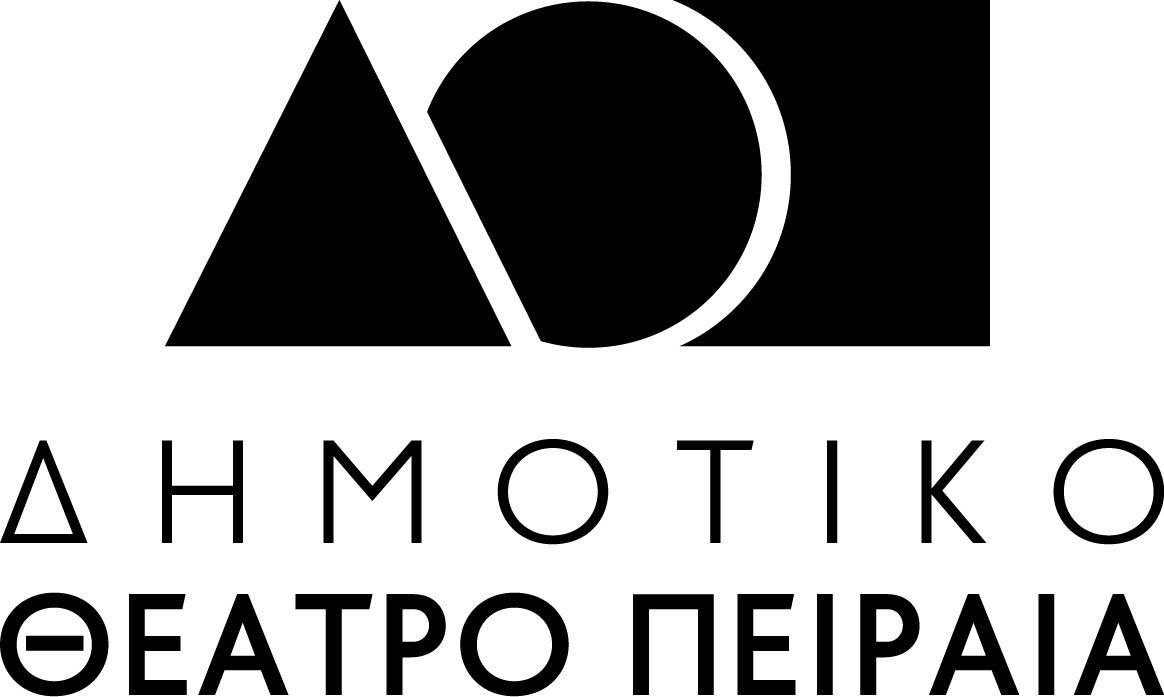 Το 27ο Διεθνές Φεστιβάλ Κινηματογράφου της Αθήνας Νύχτες Πρεμιέρας θα πραγματοποιηθεί από τις 22 Σεπτεμβρίου έως τις 3 Οκτωβρίου 2021.Για διαρκή ενημέρωση και περισσότερες πληροφορίες, συντονιστείτε στα site του aiff.gr και του cinemagazine.gr και στις σχετικές σελίδες στα social media: Facebook AIFF, Instagram, Twitter.  Το 27o Διεθνές Φεστιβάλ Κινηματογράφου της Αθήνας Νύχτες Πρεμιέρας έχει ενταχθεί στο ΠΕΠ Αττικής 2014-2020 και συγχρηματοδοτείται από το Ευρωπαϊκό Ταμείο Περιφερειακής Ανάπτυξης. 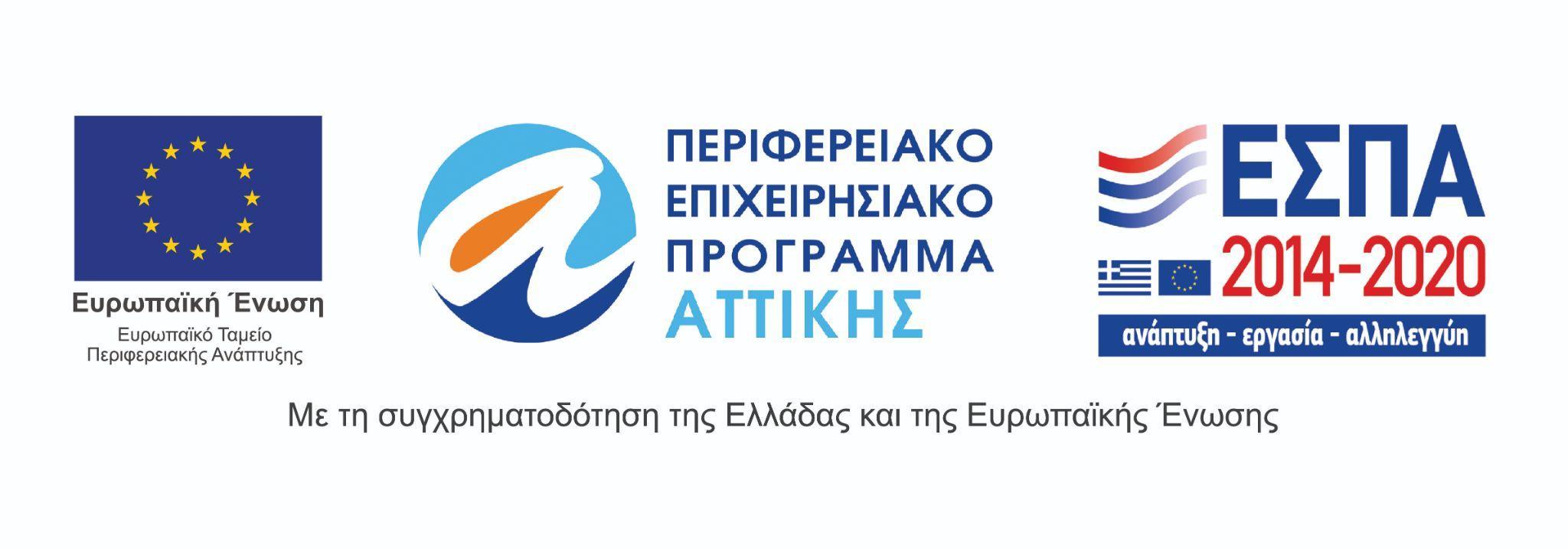 Το 27ο Διεθνές Φεστιβάλ Κινηματογράφου της Αθήνας Νύχτες Πρεμιέρας πραγματοποιείται υπό την αιγίδα του Υπουργείου Πολιτισμού και Αθλητισμού. 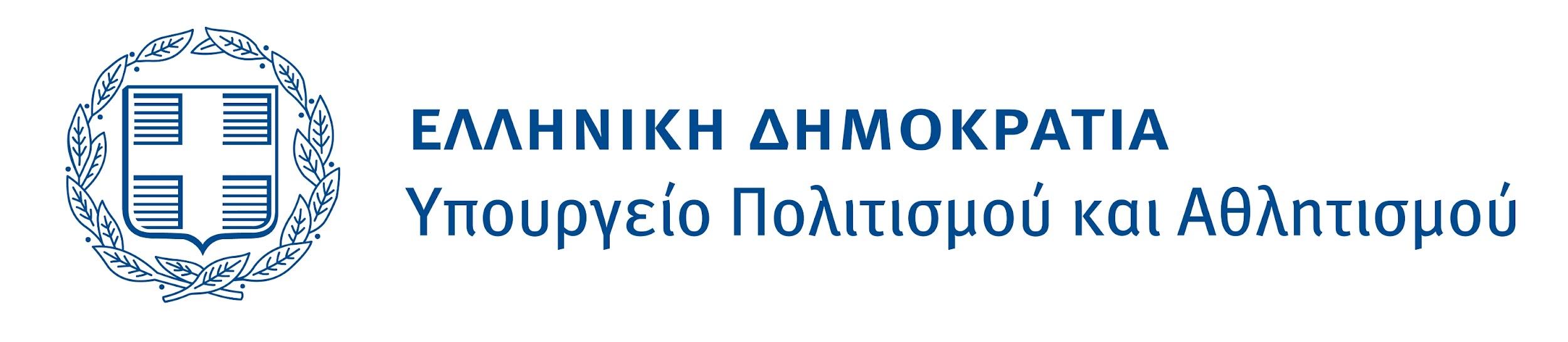 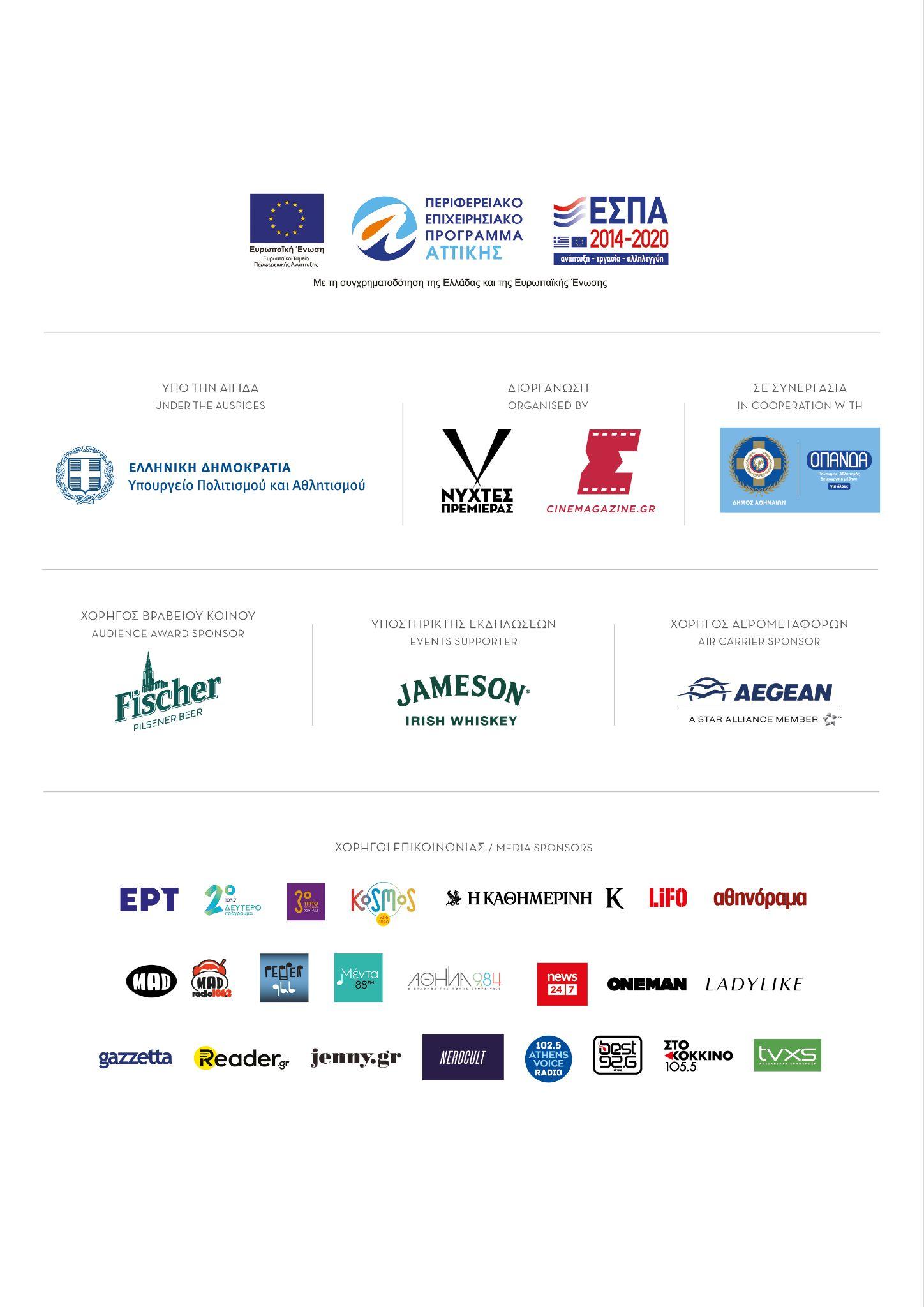 Υπενθυμίζουμε ότι στο πλαίσιο των έκτακτων υγειονομικών συνθηκών που αντιμετωπίζουμε στην Ελλάδα και το εξωτερικό και μετά την απόλυτα ασφαλή και επιτυχημένη υβριδική διεξαγωγή του 26ου Φεστιβάλ, αισιοδοξούμε ώστε και η 27η έκδοση του Διεθνούς Φεστιβάλ Κινηματογράφου της Αθήνας Νύχτες Πρεμιέρας να φιλοξενηθεί στις θερινές αλλά και κλειστές κινηματογραφικές μας αίθουσες, σεβόμενοι πάντα τους κανονισμούς και τις προδιαγραφές διεξαγωγής, όπως αυτές θα έχουν οριστεί από τα αρμόδια όργανα της Πολιτείας και με απαράβατο γνώμονα την ασφάλεια του κοινού και των θεατών μας. Για τους θεατές (ευπαθείς ομάδες, άτομα που φροντίζουν ασθενείς ή λόγω επαγγέλματος έρχονται σε επαφή με ασθενείς κ.ά.) οι οποίοι δεν θα μπορούν εκ των πραγμάτων να παραστούν στις προβολές, το Διεθνές Φεστιβάλ Κινηματογράφου της Αθήνας Νύχτες Πρεμιέρας θα προβάλει και φέτος ένα μέρος του προγράμματός του και ψηφιακά, στην ειδικά διαμορφωμένη και δημοφιλή πλατφόρμα online.aiff.gr, η οποία έχει ήδη εξασφαλίσει σημαντικό αριθμό προβολών, με εγγύηση συγκεκριμένου αριθμού geo-blocked προβολών, τηρώντας όλες τις προδιαγραφές ασφαλείας και υψηλού επιπέδου ψηφιακής διάδρασης κατά τα πρότυπα της επιτυχημένου περσινού παραδείγματος των Νυχτών Πρεμιέρας και άλλων μεγάλων διεθνών Φεστιβάλ.   Στην περίπτωση που οι συνθήκες της πανδημίας το επιβάλουν, η συγκεκριμένη πλατφόρμα παρέχει στο Φεστιβάλ την ασφάλεια να διεξαχθεί ψηφιακά, διατηρώντας τον πλούτο των παράλληλων δράσεων της διοργάνωσης, όπως masterclass, συζητήσεις, εισαγωγή από σκηνοθέτες και Q&A αλλά και ευρεία διάδραση με το κοινό, προσαρμοσμένες στο διαδικτυακό περιβάλλον. 